РЕШЕНИЕот 02.04.2015 № 140с. Усть-НицинскоеОб отмене решения Думы Усть-Ницинского сельского поселения от 28.04.2011 г.   № 138 «Об утверждении положения «О предоставлении услуг населению на платной основе культурно-досуговыми  учреждениями Муниципального социально-культурного учреждения Усть – Ницинского сельского поселения»       В соответствии с Уставом Муниципального бюджетного учреждения культуры «Усть-Ницинский культурно-досуговый центр» Усть-Ницинского сельского поселения, утвержденного Постановлением Администрации Усть-ницинского сельского поселения от 05.03.2015 № 56, Дума Усть-Ницинского сельского поселения РЕШИЛА:Решение Думы Усть-Ницинского сельского поселения от 28.04.2011 № 138 «Об утверждении положения «О предоставлении  услуг населению на платной основе культурно-досуговыми  учреждениями Муниципального социально-культурного учреждения Усть – Ницинского сельского поселения» признать утратившим силу.Настоящее решение опубликовать в «Информационном вестнике Усть-Ницинского сельского поселения».Глава Усть-Ницинскогосельского поселения                                                           К.Г. Судакова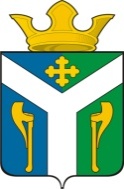 ДУМАУсть – Ницинскогосельского поселенияСлободо – Туринского муниципального районаСвердловской областиДУМАУсть – Ницинскогосельского поселенияСлободо – Туринского муниципального районаСвердловской области